Об утверждении реестра и графика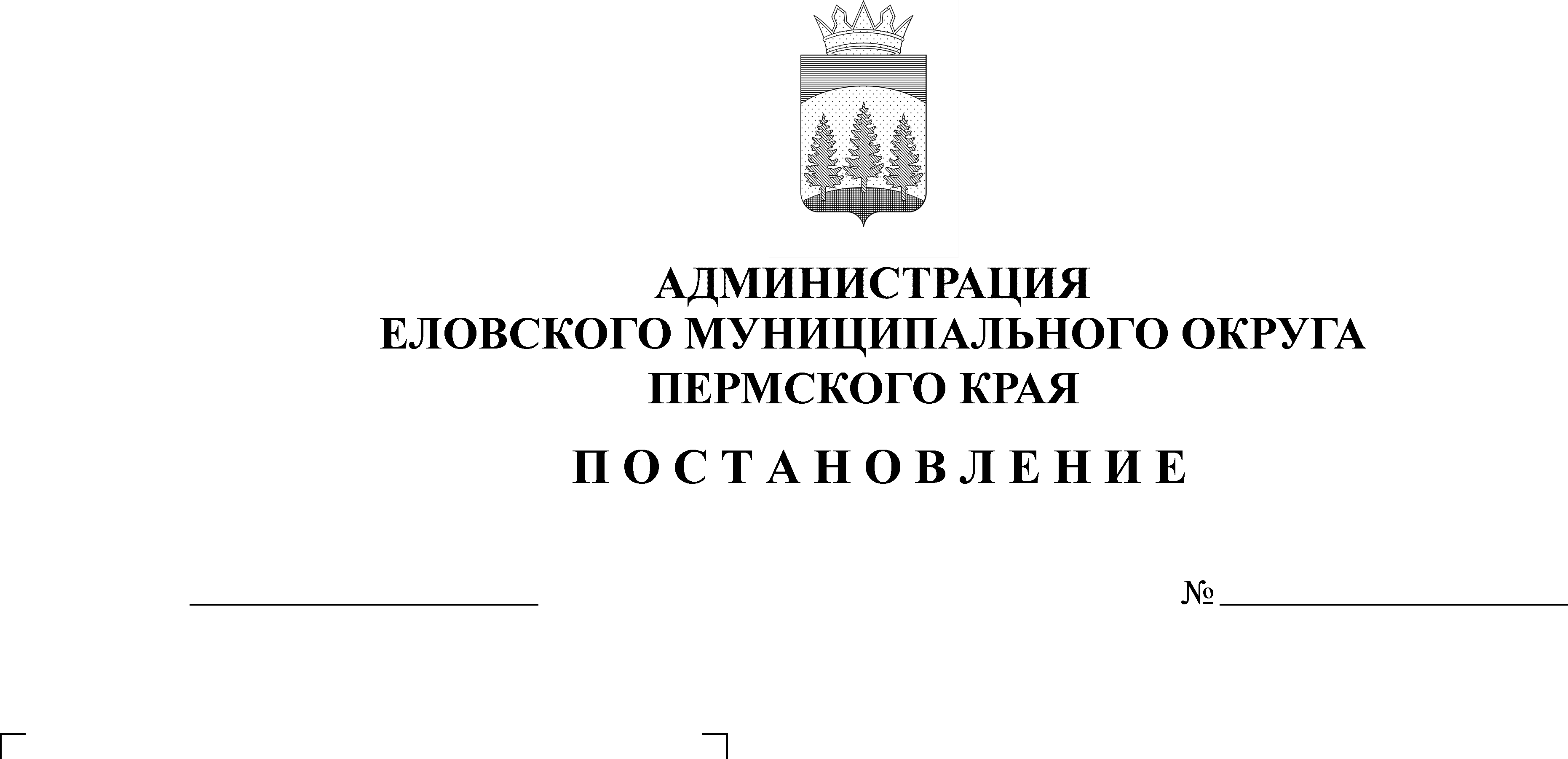 ежегодного основного осмотра оборудования детских игровых и спортивных площадок, расположенныхна территории Еловского муниципального округаВ соответствии с пунктом 20 части 1 статьи 16 Федерального закона от 06 октября 2003 г. № 131-ФЗ «Об общих принципах организации местного самоуправления в Российской Федерации», Постановлением администрации Еловского муниципального округа Пермского края от 26 мая 2022 г. № 244-п «О мерах по обеспечению безопасности на детских игровых и спортивных площадках, расположенных на территории Еловского муниципального округа», в целях предупреждения травматизма несовершеннолетних на игровых и спортивных площадках, находящихся на территории Еловского муниципального округаАдминистрация Еловского муниципального округа Пермского края ПОСТАНОВЛЯЕТ:1. Утвердить прилагаемые:1.1. Реестр детских игровых и спортивных площадок, расположенных на территории Еловского муниципального округа.1.2. График ежегодного основного осмотра оборудования детских игровых и спортивных площадок Еловского муниципального округа.2. Настоящее постановление обнародовать на официальном сайте газеты «Искра Прикамья» и официальном сайте Еловского муниципального округа Пермского края.3. Постановление вступает в силу со дня его официального обнародования.4. Контроль за исполнением постановления возложить на заместителя главы администрации Еловского муниципального округа по развитию инфраструктуры.Глава муниципального округа -глава администрации Еловскогомуниципального округа Пермского края                                           А.А. ЧечкинУТВЕРЖДЕН постановлением Администрации Еловскогомуниципального округа Пермского краяот 24.06.2022 № 292-пРЕЕСТРдетских игровых и спортивных площадок, расположенных на территории Еловского муниципального округа Пермского краяУТВЕРЖДЕН постановлением Администрации Еловскогомуниципального округа Пермского края                                от 24.06.2022 № 292-пГРАФИКежегодного основного осмотра оборудования детских игровых и спортивных площадок, расположенных на территории Еловского муниципального округа.№Наименование объектаМесто нахождениеобъекта (адрес)Год ввода в эксплуатациюНаличие нормативного документа об эксплуатации (паспорт и др.)Общее техническое состояние объектаПримечание1. Детская игровая и спортивная площадка с. Крюково ул. Б. Северная, 43Информация отсутствует2. Детская игровая и спортивная площадкад. Кресты, ул. Уральская, 35Информация отсутствует3. Детская игровая и спортивная площадкас. Малая Уса, ул. Гладкова, 11Информация отсутствует4. Детская игровая и спортивная площадкас. Малая Уса, ул. Белокаменная,3Информация отсутствует5.Детская игровая и спортивная площадкад. Барановка, ул. ЗаречнаяИнформация отсутствует6. Детская игровая и спортивная площадкас. Елово, ул. Ленина, 35Информация отсутствует7. Детская игровая и спортивная площадкас. Елово, ул. Молодежная,4Информация отсутствует8. Детская игровая и спортивная площадкас. Елово, ул. Уральская, ул. Кирова – перекрестокИнформация отсутствует9.Детская игровая и спортивная площадкас. Елово, ул. Советская,28Информация отсутствует10.Детская игровая и спортивная площадкас. Елово, ул. Мира, 34Информация отсутствует11.Детская игровая и спортивная площадкас. Елово, ул. Матросова, 22Информация отсутствует12.Детская игровая и спортивная площадкас. Елово, ул. Карла Маркса, 17Информация отсутствует№Наименование детского оборудованияДата осмотраРезультат осмотраПринятые мерыПодпись ответственного лица1.Детская игровая и спортивная площадка с. Крюково ул. Большая Северная, 43: 1.1. Детский игровой комплекс1.2. Детский спортивный комплекс1.3. Песочница1.4. Качели1.5. Скамьяпо окончании осенне-зимнего сезона (не позднее 15 апреля);по окончании весенне-летнего сезона (не позднее 15 октября);2. Детская игровая и спортивная площадка д. Кресты, ул. Уральская, 351.1. Детский игровой комплекс1.2. Детский спортивный комплекс1.3. Песочница1.4. Качели1.5. Скамьяпо окончании осенне-зимнего сезона (не позднее 15 апреля);по окончании весенне-летнего сезона (не позднее 15 октября);3.Детская игровая и спортивная площадка с. Малая Уса, ул. Гладкова, 11:1.1. Детский игровой комплекс1.2. Детский спортивный комплекс1.3. Песочница1.4. Качели1.5. Скамьяпо окончании осенне-зимнего сезона (не позднее 15 апреля);по окончании весенне-летнего сезона (не позднее 15 октября);4. Детская игровая и спортивная площадка с. Малая Уса, ул. Белокаменная, 3:1.1. Детский игровой комплекс1.2. Детский спортивный комплекс1.3. Песочница1.4. Качели1.5. Скамьяпо окончании осенне-зимнего сезона (не позднее 15 апреля);по окончании весенне-летнего сезона (не позднее 15 октября);5. Детская игровая и спортивная площадка д. Барановка, ул. Заречная1.1. Детский игровой комплекс1.2. Детский спортивный комплекс1.3. Песочница1.4. Качели1.5. Скамьяпо окончании осенне-зимнего сезона (не позднее 15 апреля);по окончании весенне-летнего сезона (не позднее 15 октября);6.Детская игровая и спортивная площадка с. Елово, ул. Ленина, 351.1. Детский игровой комплекс1.2. Детский спортивный комплекс1.3. Песочница1.4. Качели1.5. Скамьяпо окончании осенне-зимнего сезона (не позднее 15 апреля);по окончании весенне-летнего сезона (не позднее 15 октября);7. Детская игровая и спортивная площадка с. Елово, ул. Молодежная, 41.1. Детский игровой комплекс1.2. Детский спортивный комплекс1.3. Песочница1.4. Качели1.5. Скамьяпо окончании осенне-зимнего сезона (не позднее 15 апреля);по окончании весенне-летнего сезона (не позднее 15 октября);9. Детская игровая и спортивная площадка с. Елово, ул. Уральская, ул. Кирова – перекресток1.1. Детский игровой комплекс1.2. Детский спортивный комплекс1.3. Песочница1.4. Качели1.5. Скамьяпо окончании осенне-зимнего сезона (не позднее 15 апреля);по окончании весенне-летнего сезона (не позднее 15 октября);9.Детская игровая и спортивная площадка с. Елово, ул. Советская, 281.1. Детский игровой комплекс1.2. Детский спортивный комплекс1.3. Песочница1.4. Качели1.5. Скамьяпо окончании осенне-зимнего сезона (не позднее 15 апреля);по окончании весенне-летнего сезона (не позднее 15 октября);10.Детская игровая и спортивная площадка с. Елово, ул. Мира, 341.1. Детский игровой комплекс1.2. Детский спортивный комплекс1.3. Песочница1.4. Качели1.5. Скамьяпо окончании осенне-зимнего сезона (не позднее 15 апреля);по окончании весенне-летнего сезона (не позднее 15 октября);11.Детская игровая и спортивная площадка с. Елово, ул. Матросова, 221.1. Детский игровой комплекс1.2. Детский спортивный комплекс1.3. Песочница1.4. Качели1.5. Скамьяпо окончании осенне-зимнего сезона (не позднее 15 апреля);по окончании весенне-летнего сезона (не позднее 15 октября);12.Детская игровая и спортивная площадка с. Елово, ул. Карла Маркса, 171.1. Детский игровой комплекс1.2. Детский спортивный комплекс1.3. Песочница1.4. Качели1.5. Скамьяпо окончании осенне-зимнего сезона (не позднее 15 апреля);по окончании весенне-летнего сезона (не позднее 15 октября);